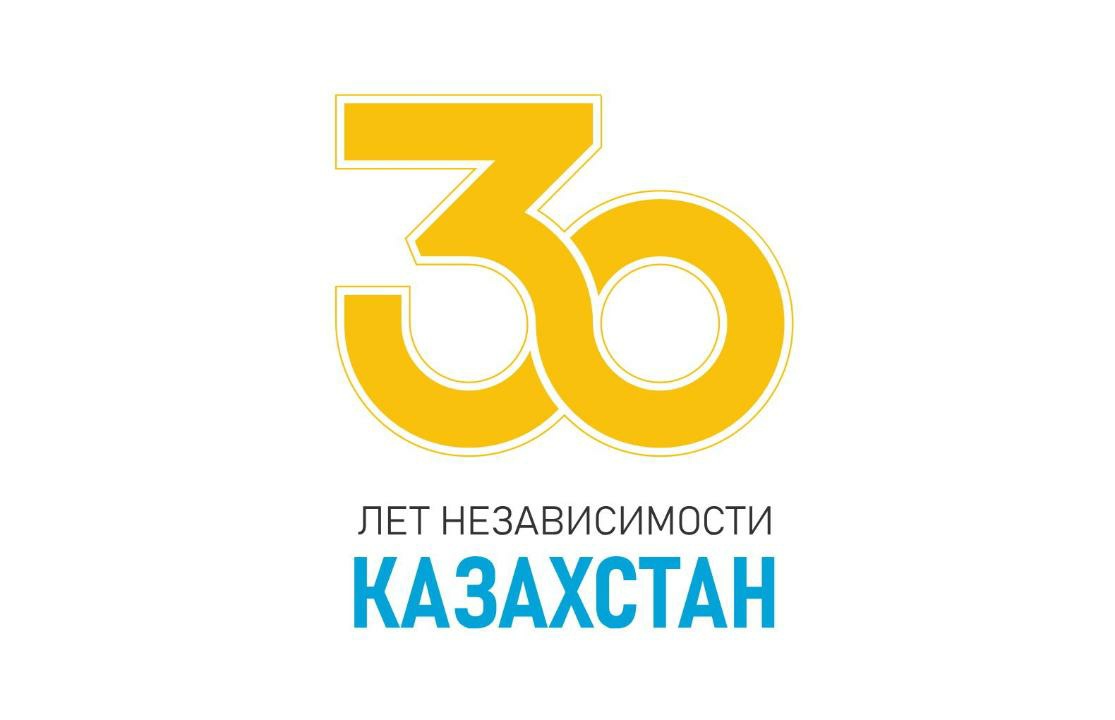 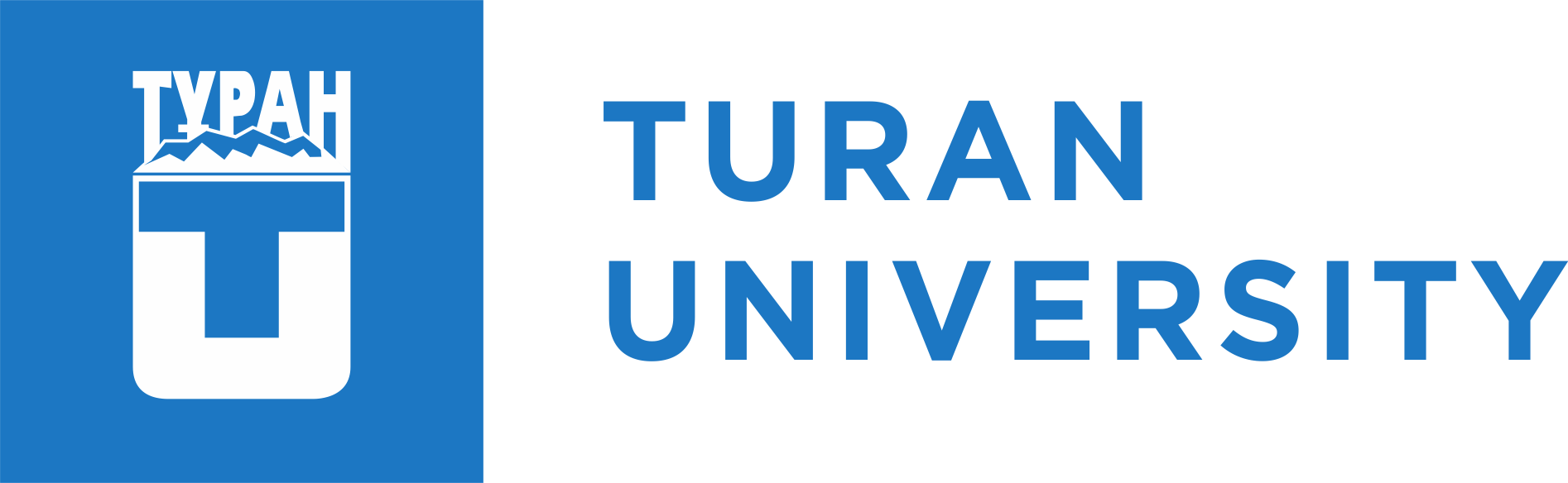 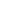 International Scientific and Practical Conference«THE ECONOMY OF KAZAKHSTAN FOR 30 YEARS: STAGES OF DEVELOPMENT AND CREATION»Turan University invites Kazakhstani and foreign scientists, teachers, doctoral students, representatives of scientific institutions, business communities, public authorities and public organizations to take part in the International scientific and practical Conference “Economy of Kazakhstan for 30 years: stages of development and creation”, dedicated to the 30th anniversary of independence of the Republic of Kazakhstan.The conference will be held on October 5, 2021 at 10.00 am at Turan University (in offline / online format).The development of Kazakhstan over the years of independence is characterized by large-scale changes in the socio-economic system of the country. At the dawn of independence, Kazakhstan began implementing reforms aimed at transforming from a centrally planned economy to a modern free market system. For 30 years, the economy of Kazakhstan has overcome the negative consequences of the USSR collapse, adapted to the global economic crises, and is steadily developing despite the difficulties of a global nature. Today, Kazakhstan has become a state with a dynamically developing economy within Eurasia and an authoritative voice in the international arena. As President K. K. Tokayev notes: "When conducting large-scale events covering the whole country, it is necessary to have an accurate vision and clear approaches. Especially taking into account that all regions will work in close connection with the center... the 30th anniversary of Independence is not just another date. We must approach this historical event from an ideological point of view."The conference is expected to address the issues of abandoning the resource mentality and diversification of the economy, the development of its industries, the efficiency of small and medium-sized businesses, digitalization and increasing the level of information culture, technological innovations, fair taxation, reasonable financial regulation and legal support.The format of the conference includes plenary discussions, a round table on the topic “Diversification of the national economy: challenges and trends”, section work, discussion platforms.Key directions and sections:1. The development of the economy and entrepreneurship in the context of a global pandemic.2. The educational environment in the context of the implementation of the sustainable development goals.3. Interaction of stakeholders within the framework of Triple Helix.4. Information and communication technologies for the digital economy.5. Information culture and cross-cultural interaction.Leading scientists of our country and foreign universities, well-known Kazakhstani and international experts, heads and representatives of business structures and the academic community will attend the plenary session.A round table on the topic “Diversification of the national economy: challenges and trends” and breakout sessions and discussions on key directions of the conference will be held from 14.00 to 17.00 in an offline / online format.The working languages of the conference are Kazakh, Russian, and English.Links to participate online at the conference events:Plenary session:Connect to the Zoom Conferencehttps://us02web.zoom.us/j/85217532991?pwd=ejZDeDlzaVVuVGFpSWczcE5iN21IQT09 Conference ID: 852 1753 2991Access code: 864911Round table on the topic “Diversification of the national economy: challenges and trends”:Connect to the Zoom conferencehttps://us02web.zoom.us/j/81681680403?pwd=TDViT3NoTEVyQzJRK2d3aHNmbzNNZz09 Conference ID: 816 8168 0403Access code: 588063Conditions for participation in the conference.Reports are accepted until September 25, 2021. The conference materials will be published only in electronic form, articles are accepted for publication without payment.The volume of reports is no more than 5-6 pages. Requirements for the article design The reports are submitted in an electronic version. The text should be typed in Microsoft Word editor format; Times New Roman font; line spacing-1.0; size-14; paragraph indentation-1.25 cm; margins: left-3 cm, right-1.0 cm, top and bottom-2 cm each.The UDC is printed in the upper left part of the sheet.Then, in the upper right part of the sheet, the author's surname and initials, place of work, academic degree and title are printed. In the middle of the sheet, the name of the material is printed in capital letters, followed by keywords (6-8 words). After that follows the text of the article. The article allows no more than 2 tables made in Word format, 2 figures (in Word format, should be grouped). Formulas can be typed only in the application - the formula editor (Microsoft Equation).In the text, references to the literature are printed in square brackets, the list of references is printed at the end of the article (no more than 3-4 sources). Literature list should be followed by short abstract in Kazakh, Russian, and English (4-6 sentences), as well as the title of the article in three languages (Kazakh, Russian and English); for scientists from the CIS countries and far abroad – in Russian and English.At the end of the article, please specify the full name, return address, phone numbers (office and/or home), e-mail.Bold, italic and underlined fonts in the article are not allowed to use, as well as automatic and forced hyphenation, signs of forced line breaks, pages.One participant can publish only one article.Reports should be sent to the following e-mail: rio_turan@mail.ruPhone for inquiries: 8(727) 260-40-18, 260-40-17.Technical Secretary: Maya Antonovna Zhuikova, tel.: 260-40-18, e-mail: rio_turan@mail.ruCoordinators:- Senior lecturer of the “Finance” department Anar Berikovna Amangozhaeva, e-mail: a.amangozhayeva@turan-edu.kz; tel. 260-40-27- Associate professor of the Department of “Regional Studies and International Relations” Kenzhe Uskebaevna Torlanbayeva, e-mail: k.torlanbayeva@turan-edu.kz; tel. 260-40-29- Assistant to the Vice-rector for Strategic Development, Science and Innovation, e-mail: tel.: 260-40-17 Address of the Organizing Committee:“Turan” University” Institution050013, Republic of Kazakhstan,16A Satpayev str., Almaty